ДОНЕЦКАЯ НАРОДНАЯ РЕСПУБЛИКАМУНИЦИПАЛЬНОЕ БЮДЖЕТНОЕ  ОБЩЕОБРАЗОВАТЕЛЬНОЕ УЧРЕЖДЕНИЕ ГОРОДА ГОРЛОВКИ «ШКОЛА №49»НАУЧНАЯ ПЕДАГОГИЧЕСКАЯ КОНФЕРЕНЦИЯ«УЧИТЕЛЬ ПЕРЕД ИМЕНЕМ ТВОИМ»Секция: «ПЛАНЕТА МАСТЕРОВ»Проблемное поле «От творчества учителя – к творчеству ученика»                                                                      Участник:Чигирь Татьяна Анатольевна, учитель технологии, ИЗО МБОУ города Горловки «Школа №49»
Проблемное поле «От творчества учителя – к творчеству ученика»Способность творчества есть великий дар природы; акт творчества, в душе творящей, есть великое таинство; минута творчества есть минута великого священнодействия».       В.Г.Белинский.Аннотация. В данной статье представлены результаты исследования проблемы творческого развития педагогов и учащихся в условиях образовательной организации, города, республики. В статье рассматриваются различные подходы к проблеме творческого  развития и становления личности учителя в содружестве с учащимися. Выделяются компоненты, критерии и показатели профессионального, творческого развития, обосновывающие возможности и этапы социально-педагогического проектирования как основы совершенствования качества преподавания и описывают механизм разработки индивидуального маршрута профессионального, творческого роста педагога и обучающегося в  образовательной организации.Ключевые слова: - профессиональное, творческое развитие; - педмастерство;- творчество;- креативность;- образовательная организация; - социально-педагогическое проектирование;- индивидуальный образовательный маршрут творческого развития педагога; - условия профессионального, творческого развития педагога и ученика  «Творческий учитель – вдохновение для учеников» Приложения1. Организация   работы учителя по предмету в рамках предметных недель и месячников «Творческий учитель-вдохновение для учеников»2. Мониторинг профессиональной педагогической компетентности учителя.Профессиональная творческая  деятельность  педагога  традиционно является  одним  из  основных  объектов  научно-педагогических исследований. И  это закономерно, поскольку педагог во все времена был и остается ключевым  звеном  в  образовании. Можно  менять образовательную парадигму, систему образования и ее нормативную базу, содержание образования и его методологию, применяемые в обучении и воспитании методики  и  технологии  и  т.д. Однако  качество  образования,  в конечном счете,  будет  определяться  тем, «КТО и КАК» реализует эти «научные концепты» в повседневной образовательной деятельности. Иначе говоря, качественные  характеристики  профессиональной  деятельности  педагогов  во многом  являются  определяющим  фактором  качества  образования.Система профессионального развития педагога и ее стремление быть гибким, мобильным, способным быстро реагировать на потребности и запросы общества, учитывающая отличительные черты и условия современной образовательной организации. Цель исследования: актуализация творческого, развития педагога как одного из составляющих профессиональной компетентности современного образования. Задачи исследования:Совершенствовать профессиональное мастерство педагога, формировать потребность в творчестве, развивать находчивость, сообразительность, нестандартность мышления в построении современного урока и внеурочной деятельности.Вовлекать  педагогов как в индивидуальную, так и в  коллективную творческую деятельность, развивать умение и желание взаимодействовать друг с другом для решения нестандартных задач.Создать благоприятные условия для общения и взаимодействия педагогов в развитии современного образования.Современный учитель – иновации в образовании, работа в сетевых сообществахВебинары, передавой педагогический опытСегодня нашей молодой республике нужен педагог творческий, компетентный, всесторонне подготовленный, являющийся образцом, порядочности, человеколюбия, стрессоустойчивости, педагог, владеющий и применяющий свое педагогическое мастерство.Рассмотрим вопрос - Что такое педмастерство?Педагогическое мастерство - это высший уровень педагогической деятельности, проявляющийся в творчестве педагога, в постоянном совершенствовании искусства обучения, воспитания и развития человека. Педагогическое творчество рассматривается как состояние педагогической деятельности, при котором происходит создание принципиально-нового в организации учебно-воспитательного процесса, в решении научно-практических задач.Творчество является ведущим компонентом педагогической деятельности и является решающим фактором продвижения педагога к вершинам педагогического мастерства. Творческим продуктом  педагога могут быть новые образовательные технологии, компьютерная грамотность, формы, методы обучения и воспитания подрастающего поколения.Что значит воспитать творческую личность? Во-первых, создать условия для наиболее полного раскрытия возможностей и способностей каждого ученика, развития его неповторимой индивидуальности. Во-вторых, научить нетрадиционно подходить к решению поставленной проблемы. В-третьих, что, пожалуй, является самым главным, зажечь в глазах детей огонек желания творить, мыслить, делать добро. А осуществить это может по-настоящему творческий педагог, относящийся к званию «Учитель» не только как к профессии, а как к призванию и состоянию души.Педагогический потенциал традиционной культуры заложен в обычаях и традициях нашей республики, его нравственного, духовного, патриотического, трудового, эстетического, экологического воспитания. Я считаю, что результат деятельности педагога не стоит соотносить к общепринятым меркам, результат современного педагога – создание ценностей и жизненных компетентностей в развитии своих учеников. Педагог по определению не может быть не творческим! В развитии творческого потенциала большая роль отдается стремлению самого Учителя, основной задачей которого является самообучение «Начни с себя», реализуй свои возможности и получи достойный результат не только в стремлении получить награду, а увидеть результаты своих учеников.Необходимо помнить, что сотрудничество – это взаимодействие двух миров: педагога и обучающегося. Вот как говорит об этом О.А. Казанский: «Я знаю, что учиться очень трудно; я не буду облегчать тебе жизнь – «подслащивать пилюлю» знаний, умений, навыков – просто я могу помочь тебе, как врач помогает больному, стараясь не просто облегчить боль, а вылечить человека.А для этого я:- во-первых, трудное для тебя сделаю привычным;- во-вторых, помогу предотвратить твои возможные ошибки, неудачи (неудачи в обучении - это нормально);- в-третьих, знаю, что любить – это верить в успех другого – со мной ты сможешь даже «перепрыгнуть пропасть»;- в-четвертых, понимаю смысл моей педагогической деятельности как организацию твоего успеха;- в-пятых, должен подготовить и тебя к успеху, т.е. сделать всё, чтобы ты мог предъявить свое (открыть себя в себе)».Специфика понятия «педагогический потенциал» состоит в том, что она позволяет рассматривать возможности учителя не только, каковыми они есть сейчас, но и с позиции их формирования и перспектив развития, поскольку концентрирует в себе три аспекта:-Прошлое – совокупность качеств и свойств, накопленных человеком в процессе личностного и профессионального развития на определенном отрезке пути;-Настоящее – актуализация возможностей своего опыта и применение его в профессионально-педагогической деятельности;-Будущее – создание педагогического маршрута будущего профессионального и личностного развития.Педагогическое творчество «Творческая лаборатория»– это наиболее масштабные и новаторские педагогические открытия, которые связаны с выдвижением новых педагогических идей и их воплощением в конкретной системе учебно-воспитательной работы; - это преобразование, конструирование отдельных элементов педагогических систем, средств, методов, условий обучения и воспитания; - это модернизация и адаптация к конкретным условиям уже известных методов и средств обучения и воспитания.Педагогу-творцу присущи также такие качества, как: Инициативность; самостоятельность; способность к преодолению инерции мышления; чувство подлинно нового и стремление к его познанию; целеустремленность; широта ассоциаций; наблюдательность; развитая профессиональная память.Педагогическое творчество возможно на основе реализации принципа единства учебно-воспитательной и научной работы.Факторы развития творческого потенциала педагогов:Внутренние:1. Потребность педагога в творческой деятельности;2. Мотивация к творчеству;3. Самообразование, раморазвитие;4. Духовно-ценностная сфера его личности;5. Компьютерная грамотность;Внешние:1. Влияние социально-экономической среды2. Особенности учебного заведения3. Стимулирования педагогического труда4. Коллективная работа над научно-методической проблемой (творческие, аналитические группы)5. Педагогические задачи трудового коллектива «От простого к сложному». И «От сложного к простому»6. Создание ситуации успеха.  (см. Табл.2).Алгоритм формирования творческой личности и мастерства учителя: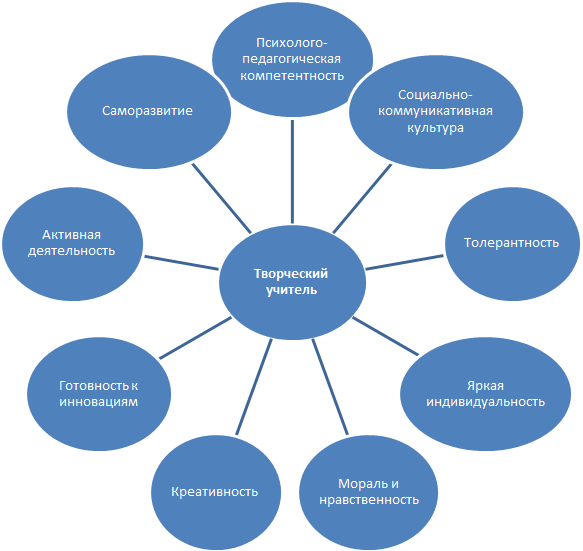 Таблица №2Согласно выше изложенному,  выведем формулу успеха:Заставить человека выполнять бессмысленную работу практически невозможно. Нужно найти для него мотив в результате, которого проявится творчество. 1.Мотив «Творческий учитель» Администрация должна верить в то, что любой педагог, начинающий или учитель со стажем работы, хочет реализовать себя как творческая личность, для этого использует самые разнообразные стимулы и поощрения. Во многих школах нашего города для этого создаются «Школа передового опыта», «Школа молодого специалиста», «Предметные кафедры» в рамках, которых учителя дают мастер-классы, семинары-практикумы, организуются выставки художественного творчества детей и педагогов. Творческий потенциал учителя в условиях модернизации современного образования, проявляется и в разработке авторских программ, пособий, дидактического материала и мн.др. 2. Мотив «Личность, развитие, ЗУН»Важным стимулом будет:- работа школьного и городского методического объединения, с библиотекой научно-методической литературы, разработками уроков и авторских дидактических материалов, мероприятий учителей школы, района, города, республики;- направление учителей на обучение,- профессиональный интерес друг к другу, взаимопосещение заседаний ШМО, ГМО открытых уроков, совместные семинары – практикумы, круглые столы;  - организация в школе постоянно действующих семинаров с привлечением учителей новаторов, обобщения своего передового педагогического опыта.3. Мотив «Социальный успех» Направление педагогов на конференции, семинары, фестивали инновационных проектов, работа в экспертных и творческих группах должны всячески поддерживаться и поощряться. Обязательно должна проводиться работа по обобщению и распространения передового педагогического опыта, подготовки публикаций учителей и пособий в печати, как с сети Международных сообществ, так и республиканской печати.4. Мотив «Учитель и коллектив» Вхождение в состав различных органов, решающих важные проблемы жизни школы, города, республики. (Совет школы, ШМО, ГМО учителей), также стимулирует педагога в повышении и профессиональной, и творческой компетентности.5. Мотив состязательности «Будь первым!»Администрация школы должна создавать необходимые условия и оказывать разного рода поддержку педагогам, изъявившим желание  участвовать в конкурсах профессионального мастерства  различного уровня: «Учитель года», «45-минут Славы», «Творческий учитель – вдохновение для учеников» «Педагогический КВН», «Педагог 21 века» и т.д.6. Мотив «Учитель – Ученик»С моей точки зрения самый важный из всех мотивов, так как развитие творческой активности ученика напрямую зависит от творчества и стремления учителя. Для себя вижу работу в ученических сообществах, творческих исследовательских проектах, ученической печати, а также конкурсах ученического мастерства, выставках и  мероприятиях разного уровня.Работа «от творчества учителя – к творчеству ученика» достигает своей цели в том случае, если ребенок видит результаты своего труда и чувствует позитивное отношение к себе. Учитель обязан построить свою работу так, чтобы правильно спланированные действия были не в тягость ученику, а в радость от полученного результата.Итак, что же такое творчество? Судьбоносный дар, счастливый случай, удача, которая появляется и исчезает независимо от желания человека? Или это все-таки твой выбор, твоя настойчивость, твоя работа над собой? Творчество - не дар избранных. Это качество потенциально заложено в каждом человеке. Академик В.А.Энгельнард писал, что творчество в своем первоисточнике есть результат врожденной физиологической потребности, "результат некоего инстинкта, ощущаемого также властно как потребность птицы петь или стремление рыбы подниматься против течения бурной горной реки". И это подтверждают практические исследования. Из опыта работыРазвитие творческих способностей – далеко не новый предмет исследования. Проблема человеческих способностей вызывала огромный интерес людей во все времена. В наше время ситуация коренным образом изменилась. Сегодня обществу нужен человек, умеющий мыслить творчески и действовать самостоятельно, гибко реагировать на быстро меняющиеся условия профессиональной деятельности, рынка труда в целом. Все это позволяет эффективно решить проблему мотивации учащихся, так как уроки с использованием красочных иллюстраций и различных мультимедийных объектов (звук, видео, анимация) и т.д. привлекут внимание даже самого равнодушного ученика. Молодому государству нужны компетентные образованные люди и моя задача как учителя, развивать у учащихся важные жизненные компетентности средствами предметов технологии. ИЗО. В своей профессиональной деятельности руководствуюсь следующими идеями:- гуманизации и демократизация педагогических отношений;- саморазвитие;- дифференциация и сотрудничество.Трудно представить современный урок без современных методов обучения. В свете развития этой задачи я внедряю в учебный процесс информационные технологии в обучение. Как в самом начале освоения этого процесса, так и сейчас я стараюсь оптимально и ограниченно вводить новые технологические средства в традиционный урок, придавая ему зрелищность, эмоциональную окраску, не сломав при этом его годами выверенную логическую структуру. Я, как учитель, ввожу учащихся в круг изучаемых проблем, направляю их деятельность, делаю обобщающие выводы, оказываю индивидуальную помощь в процессе самостоятельной работы, направляя тем самым на получение своего результата без помощи учителя – наставника.Современный ученик не может обучаться  несовременными средствами, и если учитель не хочет отстать в своем развитии от него,  надо постараться и освоить информационно-коммуникационные технологии. Предмет технология очень интересный и полезный предмет школьной программы, один из немногих, отвечающих требованиям стандартов второго поколения. Исходя из этого, считаю необходимым использовать ИКТ не во  вред практическому труду, а во благо развитии творческой личности. Для этого использую в своей работе, уже не первый год, презентации, они не должны заменять практическую работу с инструментами на уроке, но могут использоваться, как дидактический материал, в том числе и как проверочный, контрольный или, даже, как домашнее задание.Компьютерные технологии не только помогают организовать учебный процесс с использованием игровых методов, но и получить более сильную обратную связь.В сфере проектной деятельности учащихся использование ИКТ открывает для учителя новые дидактические возможности, связанные с визуализацией материала, его «оживлением», возможностью представить наглядно те явления и процессы, которые невозможно продемонстрировать иными способами. Работа над учебным проектом нацеливает учителя на формирование, прежде всего, элементов информационной и коммуникативной компетентностей учащихся. Они позволяют использовать широкий спектр дидактических подходов: - Обучение в паре и группе;- Проблемное и частично-поисковое обучение;- Творческие мастерские.Для меня как для учителя стал вопрос о дистанционном обучении учащихся, при котором в прогнозировании можно было получить хороший результат. Основной базой контакта с детьми для меня стало создание собственной группы «В Контакте» под названием « Творчество и Таланты».Имея удачу общения с подростками, мне представился случай обучать детей, заинтересовывать их всевозможными конкурсами, проектами, мастер – классами, олимпиадами и конкурсами, дополнительными источниками информации, виртуальными библиотеками и экскурсиями. Уроки с внедрением ИКТ всегда занимательны, красочны и нескучны. Превращая компьютер из врага в соратника, мне понадобилось создать  самой ту базу для учащихся, где бы их интересы совпадали с моими и  отследить тесную связь выполнения определенной работы учащимися школы. Знакомство с новыми технологиями, документами, интернет – ресурсами, видеоматериалами позволяет мне реализовать поставленные цели и задачи не только перед собой, но также увидеть плодотворный труд моих учеников.Для себя, как для учителя вижу обучение через: семинары, вебинары; полезные сайты и сетевые сообщества; работу с компьютерными программами; самообразование через общение с коллегами разных стран и регионов; изучение и внедрение новых стандартов обучения; участие в международных проектах.Современный, творческий, креативный учитель проносит «Образование через всю жизнь». Мне хотелось бы напомнить всем «Заповеди Творческой личности» доктора социальной психологии, профессора Поля ВайнцвайгаБудь хозяином своей судьбы.      Достигни успеха в том, что ты любишь.      Внеси свой вклад в конструктивное дело.     Строй свои отношения с людьми на доверии.      Развивай свои творческие способности.      Культивируй  в себе смелость.      Заботься о своем здоровье.       Не теряй веру в себя. Каждый ребёнок рождён творцом. Создание красоты – это творчество. Творчество – это радость, это миг, наполненный вечностью, это мгновение, когда время останавливается между прошлым и будущим. Если в жизни есть место для творчества, то такая жизнь необыкновенно прекрасна.          «Согласие между учителем и учеником, лёгкость учения и возможность для   ученика думать самому и составляют то, что зовётся умелым наставничеством...» (Конфуций)Организация воспитательной работы по предмету в рамках предметных недель и месячников«Творческий учитель-вдохновение для учеников»Приложение №2Мониторинг профессиональной педагогической компетентности учителя технологии Чигирь Татьяны АнатольевныЗа период 2017-2022годНачальный уровень – 10 б       Достаточный уровень – 50-90 бСредний уровень – 49-50 б       Высокий уровень      - 92-100 б2017-2018 уч.г 		2019-2020 уч.г. 		2021-2022 уч.г.-2018-2019 уч.г.		2020-2021 уч.г. 	Общее количество баллов (96)Список использованной литературы1.Азаров Ю. П. Тайны педагогического мастерства — М.: Издательство Московского психолого-социального института; Воронеж: Издательство НПО «МОДЭК», 2004. — 432 с.2. Введение в педагогическую профессию : курс лекций / В.А. Капранова и др.: под общ. ред. В.А. Капрановой. – Минск : Новое знание, 2015. – 176 с.3. Даль, В.И. Толковый словарь русского языка. Современная версия / В.И. Даль. – М.: ЭКСМО-Пресс, ЭКСМО-МАРКЕТ, 2000. 4. Загвязинский В. И. Педагогическое творчество учителя. — М.: Знание, 2013. — 364 с.5. Полиаспектная подготовка современного педагога: Коллективная монография/Науч. ред. Г. А. Медяник. — М.: Академия Естествознания, 2011. — 238 с.6. 4. 5. Сластенин В.А. и др. Педагогика: Учеб. пособие. - М.: «Академия», 2002, С. 42-44.7. Фокин, Ю.Г. Преподавание и воспитание в высшей школе: Методология, цели и содержание, творчество: Учеб. пособие для студ. высш. учеб. заведений / Ю.Г. Фокин. – М.: Издат. центр «Академия», 2002. – 224с.8. Шацкий, С.Т. Избранные педагогические сочинения / С.Т. Шацкий. – М.: Педагогика, 1980. 9. Проектирование	дифференцированной	программы	развития профессиональной	компетентности	педагогических	работников образовательной         организации:	методические         рекомендации/сост. Т.Г.Блинова, И.Н. Овсиевская, И.Н. Стукалова. - КГБУ ДПО АКИПКРО, 2016. – 24 с.10.  Щербакова Т. Н. Творчество в деятельности современного педагога / Т. Н. Щербакова // Актуальные вопросы современной педагогики: материалы IV междунар. науч. конф. (г. Уфа, ноябрь 2013 г.). — Уфа: Лето, 2013. — С. 21-25.самопознаниесамовыражениесамооценкасамореализация «Творческий учитель - вдохновение для учеников»Планово-прогностическая деятельностьОрганизационно-исполнительнаяМотивационно - целеваяДиагностическаяКоррекционная деятельность«Ситуация успеха» всех участников УВП«Движение первых»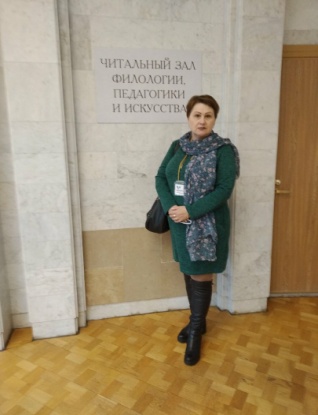 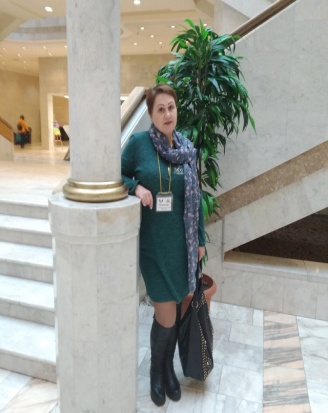 ДатаКлассНазвание мероприятияМесто проведения20175-9Неделя технологииИгра «Мир профессий»Внеклассное занятие: «Эко мода»Урок – презентация «Мягкая игрушкаКонкурс рисунков «Модницы и модники» Конкурс стихов о трудеТворческий показ лучших работ учащихся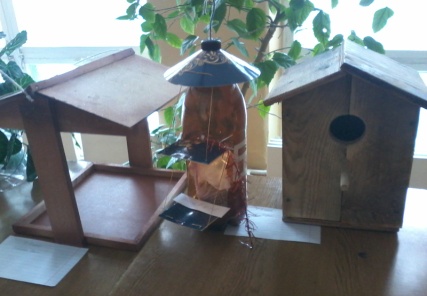 20185-9Неделя технологииКонкурс кроссвордов  и головоломок.Мастер – класс « Умельцы Стран Мира» ( видеосюжеты)Дом моды «Триумф» мероприятие « Девичьи посиделкиУрок – игра « История швейной машины»Интегрированный урок «Страна Бутербродия»Фестиваль творческих работ учащихся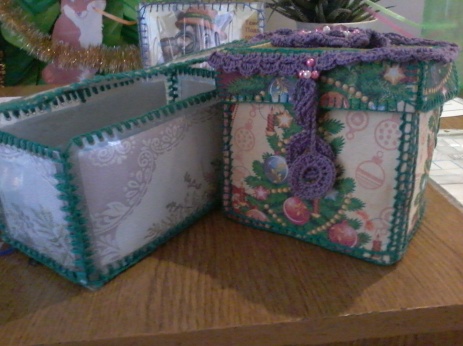 20195-9Неделя технологииВыпуск школьного бюллетеня « Все профессии нужны – выбирай на вкус»Презентация проектов «Путь в профессию»Студия Творчества представляет! (работы детей в разных направлениях) Мастер-класс «Изготовление фенички -  Мартиницы» «Выставка рисунков о труде»
 Лаборатория творчества детей (выставка работ)Мастер – класс от лучших учащихся «Фигурное выпиливание»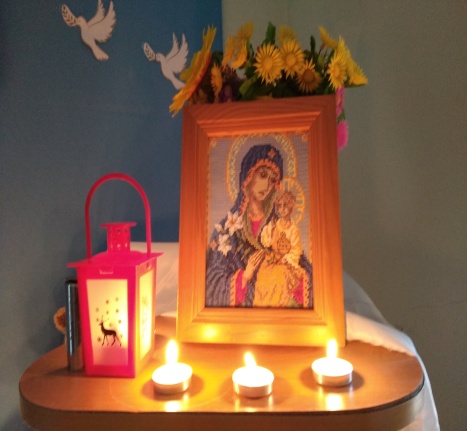 20215-9Неделя технологииВоспитательный час – игра «Профессии моих родителей» Викторина « Пошив знай и правила Т/Б выполняй» Внеклассное занятие: «В гостях у ЗолушкиПрезентация проектов детей «Творческий аукцион» (защита изготовленного изделия)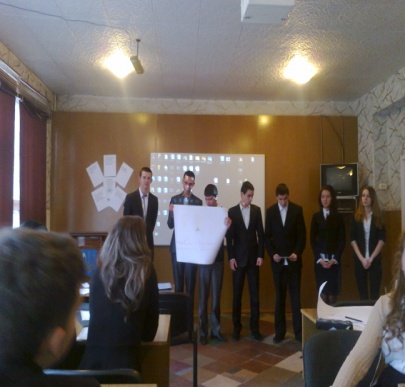 20225-9Неделя технологииМастер-класс "Вторая жизнь вещей»Мастер-класс "Кукла – мотанка»Круглый стол «Путь в профессию»Конкурс презентаций  «Кухни стран  Мира» (групповая деятельность учащихся) Творческая мастерская «Презентация работ учащихся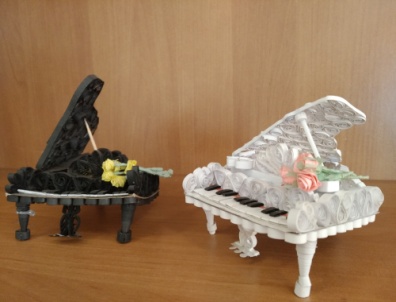 Показатели123456789101112Средний балл1-12 б**Знание правил Т/Б и охраны труда1-6 б**Участие в школьном М/О3-8 б**Участие в городских мероприятиях5-12 б*Участие в олимпиадах, конкурсах3-10 б*Внеклассная работа по предмету1-10 б*Участие в педсоветах, методических советах города1-7 б*Печатные материалы1-7 б*Уровень ведения школьной документации3-8 б*ППО0,3,5. б*Поручения3.7бВнедрение инновационных технологий0,3,7,б*Уровень руководства на уроке4 б*Уровень саморазвития учащихся в рамках самообразования0,3,7.б*Использование ИКТ в своей работе0,3,7.б*